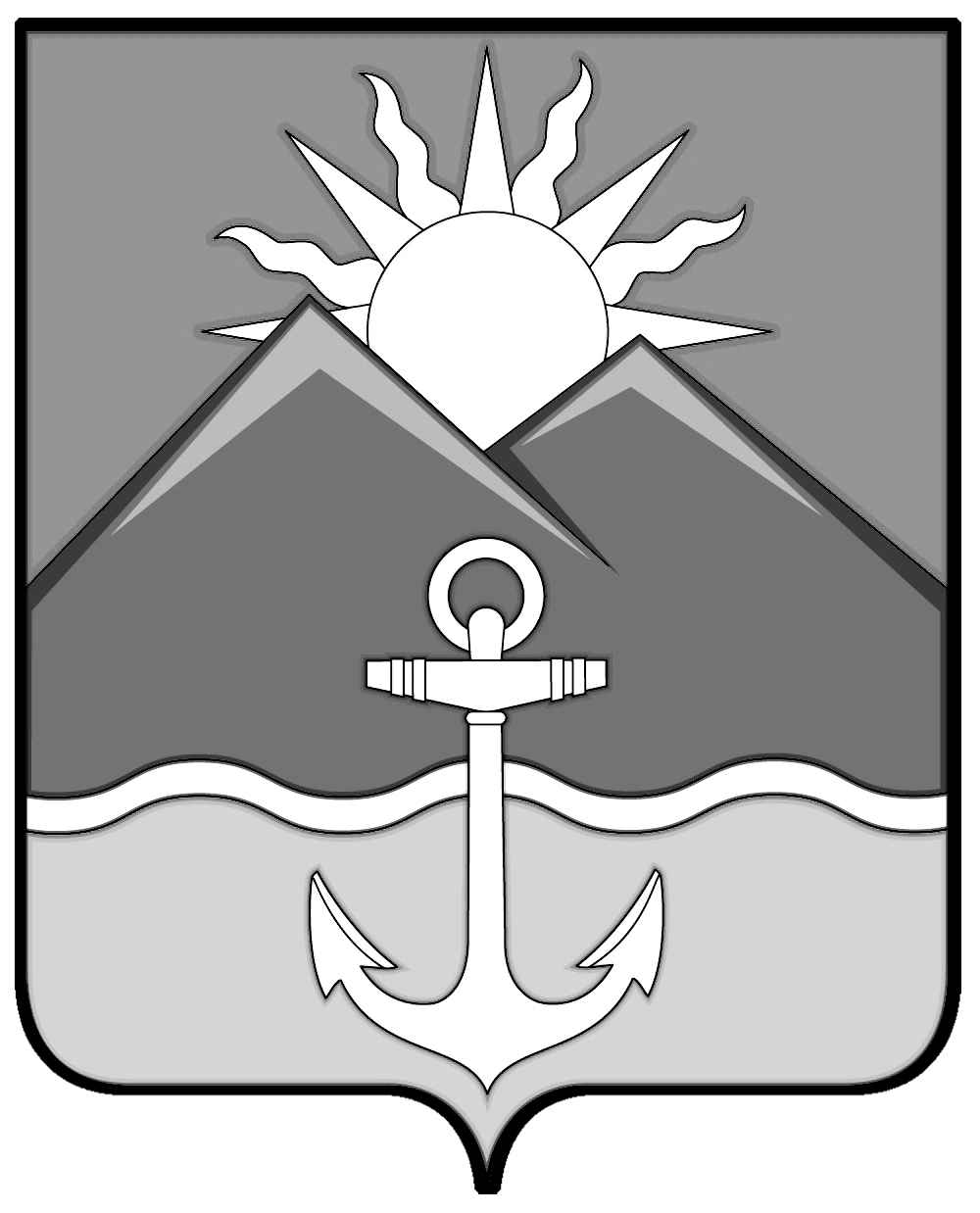 АДМИНИСТРАЦИЯХАСАНСКОГО МУНИЦИПАЛЬНОГО РАЙОНАРАСПОРЯЖЕНИЕ пгт Славянка25.08.2022								   	                       №  196-раО проведении конкурса на замещениевакантной должности муниципальной службы администрации Хасанскогомуниципального района	В соответствии со статьей 17 Федерального закона от 2 марта  2007 года              № 25-ФЗ «О муниципальной службе в Российской Федерации», Нормативным правовым актом Думы Хасанского муниципального района от 28 декабря 2007 года № 58-НПА «О порядке проведения конкурса на замещение вакантных должностей муниципальной службы в органах местного самоуправления Хасанского муниципального района», в целях обеспечения права граждан Российской Федерации на равный доступ к муниципальной службе, а также подбора квалификационных и компетентных кадров для замещения вакантных должностей муниципальной службы в администрации Хасанского муниципального района, администрация Хасанского муниципального районаОбъявить конкурс на замещение вакантной должности муниципальной службы – «Главный специалист 1 разряда отдела опеки и попечительства администрации Хасанского муниципального района».Образовать конкурсную комиссию по проведению конкурса на замещение вакантной должности муниципальной службы  - «Главный специалист 1 разряда отдела опеки и попечительства администрации Хасанского муниципального района» и утвердить ее персональный состав, согласно приложению №1 к настоящему распоряжению.Провести конкурс в период с 1 сентября по 31 октября 2022 года на замещение вакантной должности муниципальной службы  - «Главный специалист 1 разряда отдела опеки и попечительства администрации Хасанского муниципального района» в форме конкурса документов, индивидуального собеседования.Отделу информации и информационной безопасности администрации Хасанского муниципального района опубликовать объявление о приеме документов для участия в конкурсе на замещение вакантной должности муниципальной службы – «Главный специалист 1 разряда отдела опеки и попечительства администрации Хасанского муниципального района» (Приложение № 2) в газете                             «Хасанские вести» и на официальном сайте администрации Хасанского муниципального района в информационно-телекоммуникационной сети «Интернет».Определить отдел муниципальной службы администрации Хасанского муниципального района ответственным за проведение конкурса  на замещение вакантной должности муниципальной службы  - «Главный специалист 1 разряда отдела опеки и попечительства администрации Хасанского муниципального района».Контроль исполнения настоящего распоряжения возложить на заместителя главы администрации Хасанского муниципального района А.Е. Худоложного.Глава  Хасанскогомуниципального района                                                                   	        И.В. Степанов                                                                  	Приложение № 1                                                                             к распоряжению                                                                                                    администрации Хасанского                                                                                                    муниципального района                                                                                         от 25.08.2022 № 196-ра Составконкурсной комиссии по проведению конкурса на замещение вакантнойдолжности муниципальной службы – «Главный специалист 1 разряда отдела опеки и попечительства администрации Хасанского муниципального района»Худоложный Евгений Александрович- заместитель главы администрации Хасанского муниципального района, председатель комиссииЕлисеева Ольга Валерьевна- начальник отдела муниципальной службы администрации Хасанского муниципального района, секретарь комиссии Члены комиссии:Фоменко Екатерина Николаевна- заместитель начальника правового управления администрации Хасанского муниципального районаСлепцова Александра Борисовна- начальник финансового управления администрации Хасанского муниципального районаКузнецова Ирина Владимировна- начальник общего отдела администрации Хасанского муниципального районаАдаменко Жанна Николаевна- руководитель аппарата Думы Хасанского муниципального района, независимый эксперт (по согласованию)